Урок добра и любви «Счастливы вместе!»В преддверии Всероссийского Дня семьи, любви и верности, с детьми на летней досуговой площадке «Луч» прошел урок добра и любви «Счастливы вместе!». Библиотекарь рассказала об истории праздника в честь святых благоверных Петра и Февронии о том, что главной ценностью в жизни любого человека является семья, а символом праздника чистой и бескорыстной любви стала ромашка. Ребята отгадывали загадки и пословицы принимали участие в викторинах «Наша дружная семья», «Жили-были сказочные семьи» и др… К мероприятию была оформлена книжная выставка, где были представлены книги о семье и семейном воспитании. В заключение урока ребята рассказали о своих семьях и семейных традициях.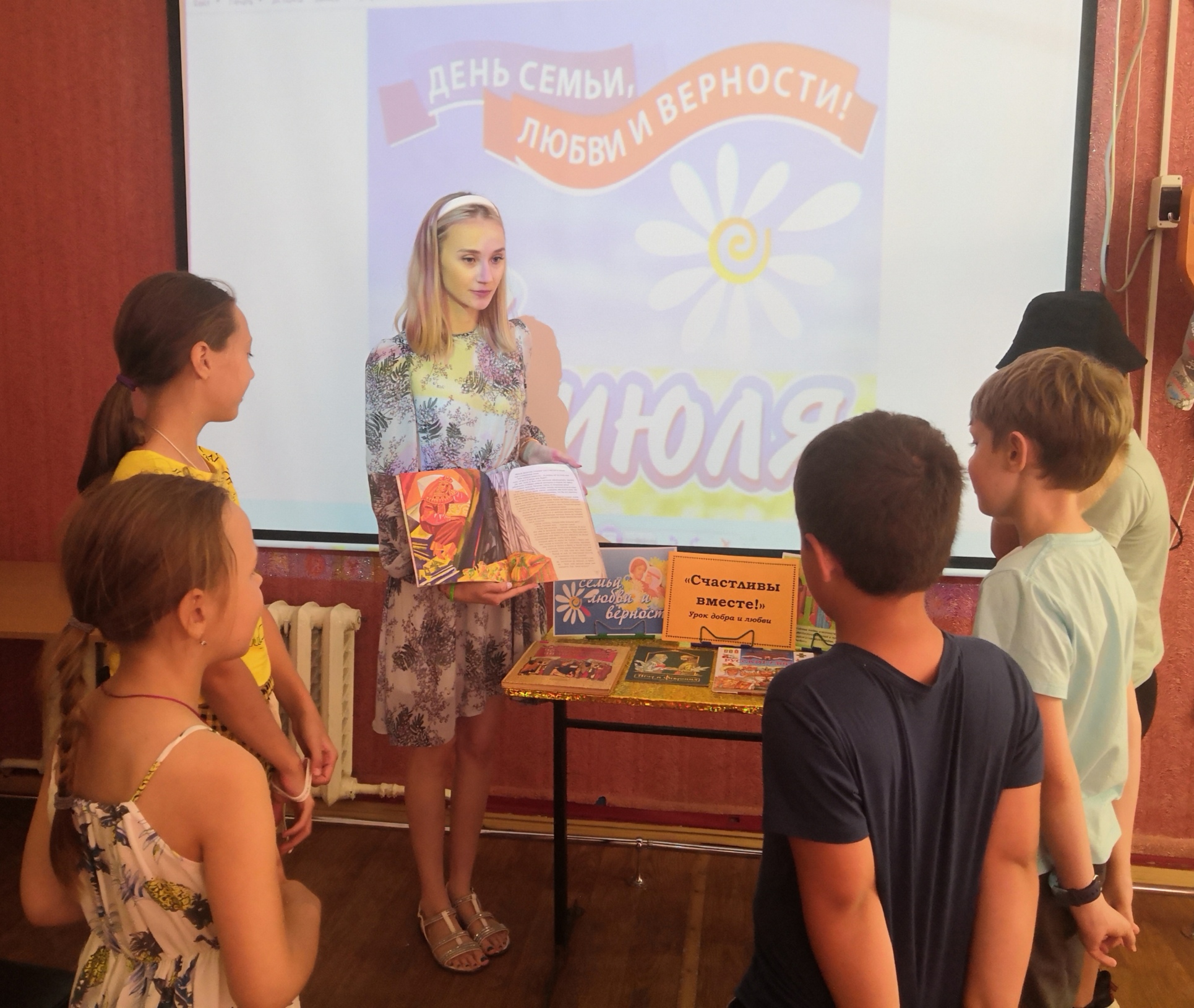 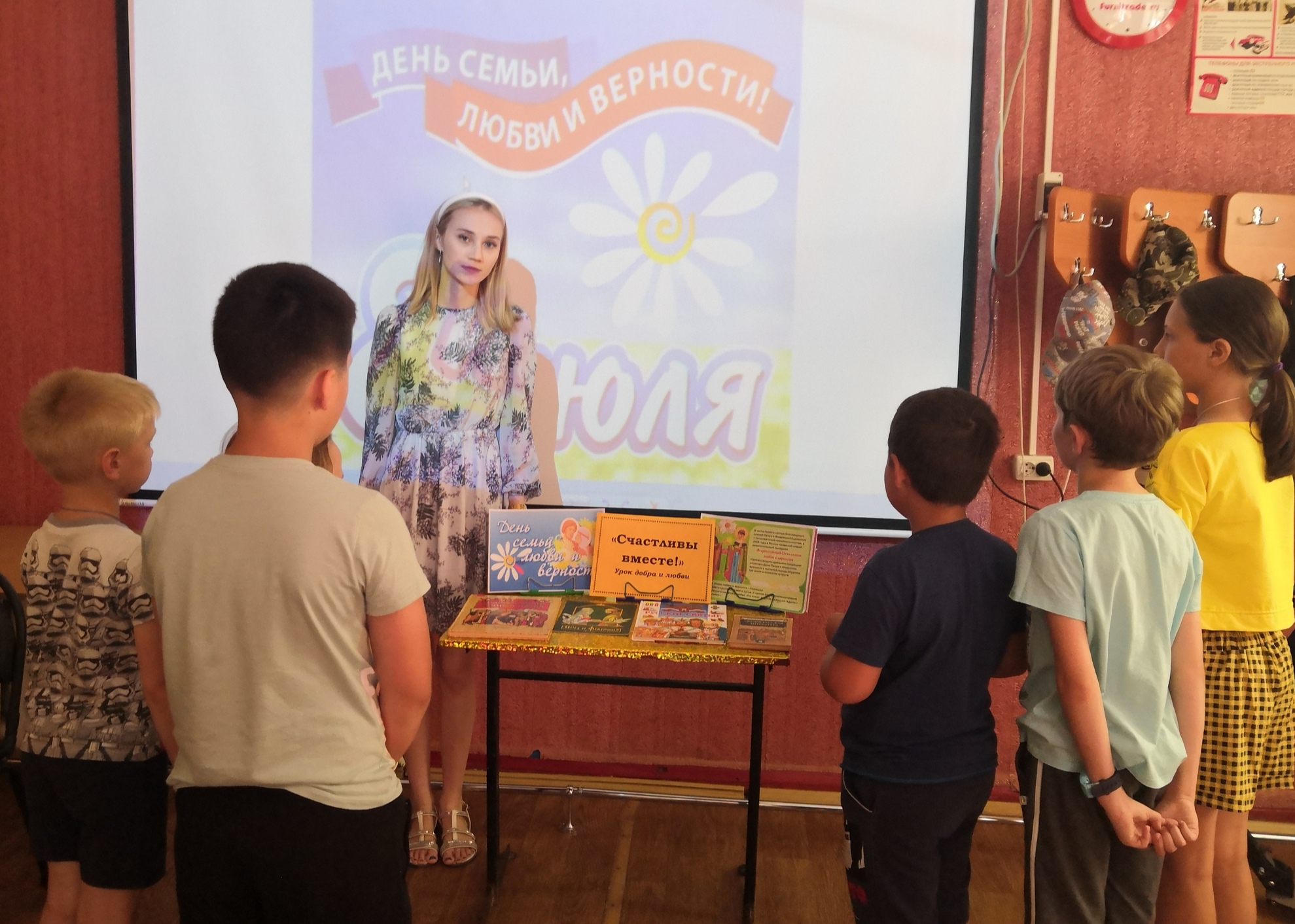 